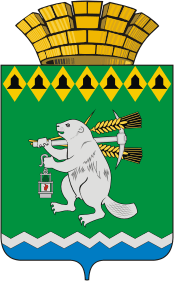 Глава Артемовского городского округаРАСПОРЯЖЕНИЕот 23.06.2022                                                                                                № 167-РГО реализации решений антитеррористической комиссии в Артемовском городском округе по вопросу реализации требований по обеспечению антитеррористической защищенности объектов (территорий) образовательных организаций и о реализации мероприятий, предусмотренных Комплексным планом по противодействию идеологии терроризма в Российской Федерации	В целях реализации решений антитеррористической комиссии в Артемовском городском округе по вопросу реализации требований по обеспечению антитеррористической защищенности объектов (территорий) образовательных организаций, и о реализации мероприятий, предусмотренных Комплексным планом по противодействию идеологии терроризма в Российской Федерации (протокол № 4 от 16.06.2022), руководствуясь статьей 28 Устава Артемовского городского округа,	1. Управлению образования Артемовского городского округа     (Багдасарян Н.В.), Управлению культуры Администрации Артемовского городского округа (Сахарова Е.Б.):1.1.  разработать и утвердить порядок организации индивидуальной работы с работниками подведомственных образовательных организаций и организаций культуры, по вопросам противодействия идеям терроризма и экстремизма в образовательной деятельности и в сфере культуры. Срок – 24.06.2022; 1.2. о проведенных мероприятиях направить информацию в антитеррористическую комиссию в Артемовском городском округе. Срок - 27.06.2022.2. Начальнику Управления образования Артемовского городского округа Багдасарян Н.В., начальнику Управления культуры Администрации Артемовского городского округа Сахаровой Е.Б., начальнику Управления по городскому   хозяйству  и  жилью   Администрации   Артемовского  городского 2округа Исаков А.В, заведующему отделом по работе с детьми и молодежью Администрации Артемовского городского округа Автайкиной И.Л., заведующему   отделом   по   физической   культуре и спорту Администрации Артемовского городского округа Чехомову Ю.В. включить в должностные инструкции муниципальных служащих, руководителей муниципальных учреждений и муниципальных унитарных предприятий Артемовского городского округа, ответственных за реализацию полномочий в области профилактики терроризма, минимизации и (или) ликвидации последствий его проявлений, положения, предусматривающие обязанности и персональную ответственность за исполнение решений антитеррористической комиссии в Свердловской области, а также требований правовых актов Губернатора Свердловской области, принятых для их реализации. Срок - 27.06.20223. Распоряжение разместить на Официальном портале правовой информации Артемовского городского округа (www.артемовский-право.рф) и на официальном сайте Артемовского городского округа в информационно-телекоммуникационной сети «Интернет».4. Контроль за исполнением распоряжения оставляю за собой.Глава Артемовского городского округа                                          К.М. Трофимов